I                     Hrvatska zaklada za znanost
                     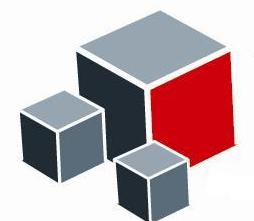 Administrativni obrazacPartnerstvo u istraživanjima(PAR-02-2016)Broj projektnog prijedloga                              Akronim projektnog prijedloga  	Voditelj projekta i ustanova:Partnerska ustanovaSuradniciOpće informacije o projektnom prijedloguMi, dolje potpisani, pod materijalnom i kaznenom odgovornošću, ovom izjavom potvrđujemo istinitost i potpunost podataka navedenih u administrativnom obrascu, prijavnom obrascu, obrascu financijskog plana, obrascu radnog plana, pismu potpore matične ustanove, izjavi partnerske ustanove o sufinanciranju i tehničkim mogućnostima, pismima namjere suradnika, dokazima o financijskim mogućnostima i solventnosti (obrasci BON1/BONPLUS i BON2/SOL2), kao i svim priloženim dokumentima. Potvrđujemo da smo upoznati s normativnim aktima i preporukama Hrvatske zaklade za znanost te se svojim potpisima i pečatom ustanove obvezujemo da ćemo poštivati i prihvatiti njihove odredbe.  Čelnik matične ustanove svojim potpisom i pečatom ustanove potvrđuje da je voditelj projekta (zaokružiti točku koja je primjenjiva):u stalnom radnom odnosu na ustanovi na kojoj će se provoditi projekt. za vrijeme trajanja projekta zaposlen na ustanovi na kojoj se projekt provodi. u radnom odnosu pri HAZU ili redoviti član Hrvatske akademije znanosti i umjetnosti. Čelnik matične ustanove potvrđuje da će sve navedeno u obrascu potpore matične ustanove biti u potpunosti poštivano te da će voditelj projekta moći posvetiti dovoljno radnog vremena radu na projektu financiranom od strane Hrvatske zaklade za znanost. Čelnik partnerske ustanove potvrđuje da će sve navedeno u izjavi partnerske ustanove o sufinanciranju i tehničkim mogućnostima biti u potpunosti poštivano te da će glavni suradnik s partnerske ustanove moći posvetiti dovoljno radnog vremena radu na projektu financiranom od strane HRZZ-a.                         (M.P) 			(M.P.)ImePrezimeAdresa e-pošteZvanje:Datum stjecanja prvog doktorata znanostiJeste li trenutno voditelj HRZZ projekta financiranog unutar programa Uspostavni istraživački projekti?Jeste li trenutno voditelj projekta financiranog od Fonda Jedinstvo uz pomoć znanja (UKF)?Jeste li trenutno suradnik na 2 projekta HRZZ-a financirana na natječajnom roku 2013. i 2014. godine? Jeste li trenutno voditelj HRZZ projekta financiranog unutar programa Istraživački projekti? Jeste li trenutno voditelj projekta ili suradnik na međunarodno financiranom projektu? UstanovaAdresa ustanove (ime ulice i broj)Poštanski brojGradČelnik ustanoveTelefonTelefaksMrežne stranice ustanovePartnerska ustanovaOIB partnerske ustanoveGlavni suradnik s partnerske ustanoveAdresa e-pošte glavnog suradnikaAdresa partnerske ustanove (ime ulice i broj)Poštanski brojGradČelnik ustanoveTelefonTelefaksMrežne stranice ustanoveTitulaIme PrezimeUstanovaE-mail adresaStatusUlogaŠifra natječajaPuni naziv projektnog prijedloga na engleskom jezikuPuni naziv projektnog prijedloga na hrvatskom jeziku Akronim projektnog prijedlogaTrajanje (u mjesecima)Ukupno tražena sredstva od HRZZ-a (u HRK)Proračun 1. godine – traženo od HRZZ-a (u HRK)Proračun 2. godine – traženo od HRZZ-a (u HRK)Proračun 3. godine – traženo od HRZZ-a (u HRK)Sufinanciranje partnerske ustanove (u HRK)Ključne riječi (najmanje 5 ključnih riječi)Znanstveno područje (Molimo odaberite samo jedno od ponuđenog)1  Prirodne znanosti2  Tehničke znanosti 3  Biomedicina i zdravlje 4  Biotehničke znanosti5  Društvene znanosti6  Humanističke znanosti7  Interdisciplinaran projektMolimo numerirajte znanstvena područja sadržana u interdisciplinarnom projektnom prijedlogu (primarno znanstveno područje trebalo bi dobiti broj 1, sljedeće broj 2, itd.)  Prirodne znanosti Tehničke znanosti Biomedicina i zdravlje Biotehničke znanosti Društvene znanosti Humanističke znanostiKlasifikacija znanstvenog područja prema ERC-uZnanstveno poljeSažetak projektnog prijedloga(najmanje 100, a najviše 2000 znakova)Voditelj projekta________________________Glavni suradnik na partnerskoj ustanovi________________________Čelnik ustanove________________________Čelnik partnerske ustanove (upravitelj, direktor i sl.) ________________________